Oversikt over partssammensatte grupper i Øyer kommune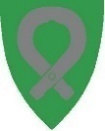 Revidert 21.03.24Aurvoll skoleLederHans Øyvind Lyshaughans.oyvind.lyshaug@oyer.kommune.noVerneombudStåle Hagenstale.hagen@oyer.kommune.noTillitsvalgtTonje BrendløkkenTonje.Brendlokken@Oyer.kommune.noTillitsvalgtMaren OddenMaren.odden@oyer.kommune.noSolvang skoleLederSilje Bech-Hanssensilje.bech-hanssen@oyer.kommune.noVerneombudAnne BergAnne.berg@oyer.kommune.noTillitsvalgtAlice M. MæhlumAlice.mellum@oyer.kommune.no TillitsvalgtSilje StensbergSilje.stensberg@oyer.kommune.noØyer ungdomsskoleLederAnn-Kristin LarsenAnn-kristin.larsen@kommune.noVerneombudChristopher Cuthbertchristopher.cuthbert@oyer.kommune.noTillitsvalgtAud Marie Aamodt-Brændenaud.marie.aamodt-braenden@oyer.kommune.noTillitsvalgtBerit Reiersen MoeBerit.Reiersen.Moe@oyer.kommune.noVidarheim barnehageLederMonika Brugger (fung.)Monika.brugger@oyer.kommune.noVerneombudØyvind Abrahamsenoyvind.abrahamsen@oyer.kommune.noTillitsvalgtKjetil KarlsenKjetil.karlsen@oyer.kommune.noTillitsvalgtMalin A. BrandsmoMalin.andrea.brandsmo@oyer.kommune.noMosjordet barnehageLederIda Regland (fung.)Ida.regland@oyer.kommune.noVerneombudAnette ThorstadAnette.thorstad@oyer.kommune.noStedfortreder verneombudMari Lie SolbakkenMari.lie.solbakken@oyer.kommune.noTillitsvalgtAnette Reinfjellanette.reinfjell@oyer.kommune.noTillitsvalgtGrethe Kolbustuen Moengrethe.kolbustuen.moen@oyer.kommune.noKulturLederJon Arne Johansenjon.arne.johansen@oyer.kommune.noVerneombudMarianne Rinheimmarianne.rinheim@oyer.kommune.noTillitsvalgtSondre Staumsondre.staum@oyer.kommune.noBolig og eiendomLederOdd Magne TuterudOdd.magne.tuterud@oyer.kommune.noVerneombudBjørn Oddgeir Johansenbjorn.oddgeir.johansen@oyer.kommune.noTillitsvalgtMari Ann Hagenmari.ann.hagen@oyer.kommune.noKontor Rådhuset - TingbergLederIrene Hagenirene.hagen@oyer.kommune.noVerneombudIngunn RikjeIngunn.rikje@oyer.kommune.no TillitsvalgtGeir Ove Bjørgegeir.ove.bjorge@oyer.kommune.noTillitsvalgtAnne Kristin HalvorsenAnne.Kristin.halvorsen@oyer.kommune.noVVA ute(driftsoperatørene)LederHåvard Svingenhavard.svingen@oyer.kommune.noVerneombudKristian Korsrudkristian.korsrud@oyer.kommune.noTillitsvalgtRoberth Haugenroberth.haugen@oyer.kommune.noHjemmetjenesten TrettenLederSilje S. FossheimSilje.szacinski.fossheim@oyer.kommune.noVerneombudTone ØrjasæterTone.orjasaeter@oyer.kommune.noTillitsvalgtKarianne EvensenKarianne.evensen@oyer.kommune.noHjemmetjenesten Øyer og BakketunLederAnita Marie SanliAnita.marie.kvisler@oyer.kommune.noVerneombudHilde Nordlien OddenHilde.nordlien.odden@oyer.kommune.noTillitsvalgtMay-Liss K. LundMay.liss.karlsen.lund@oyer.kommune.noTillitsvalgtKaroline Johansenkaroline.alida.johansen1@oyer.kommune.noØyer HelsehusLederMarius Ludvigsenmarius.ludvigsen1@oyer.kommune.noVerneombudIngrid Bjørkmaningrid.margareta.bjorkman@oyer.kommune.noTillitsvalgtBodil Skogheimbodil.skogheim@oyer.kommune.noTillitsvalgtBeathe Brendløkkenbeate.brendlokken@oyer.kommune.noBofellesskapene ØvregateLederArne Johansen Arne.johansen@oyer.kommune.noVerneombudKari Bjørklikari.bjorkli@oyer.kommune.noTillitsvalgtLill Tove AustgardenLill.tove.austgard@oyer.kommune.noBofellesskapene TunfaretLederGrete Lugogrete.lugo@oyer.kommune.noVerneombudJuni HansenJuni.kristine.hansen@oyer.kommune.noTillitsvalgtLill Tove AustgardenLill.tove.austgard@oyer.kommune.noØyer arbeidssenterLederHildegunn Bjerke Styvehildegunn.bjerke.styve@oyer.kommune.noVerneombudSvein Austlid svein.austlid@oyer.kommune.noTillitsvalgtKjellfrid RørstadKjellfrid.rorstad@oyer.kommune.noMiljøtjenestenLederArne JohansenArne.johansen@oyer.kommune.noVerneombudCamilla Skurdalcamilla.skurdal@oyer.kommune.noTillitsvalgtAne StrømstadAne.stromstad@oyer.kommune.noKontor HeFA (ink. PPT)LederKine M. Wøldikekine.marie.woldike@oyer.kommune.noVerneombudMaria Melby AanesMaria.melby.aanes@oyer.kommune.noStedfortreder verneombudElisabeth Grande BrobakkenElisabeth.grande.brobakken@oyer.kommune.noTillitsvalgtLiv-Kari Engeliv-kari.enge@oyer.kommune.noNAV (Felles statlig og kommunalt)Avdelingsleder NAVVebjørg Lienvebjorg.lien@nav.noVerneombud statligAnne Marte BjørnsonAnne.marte.bjornson@nav.noVerneombud kommunaltJohanne EngelandJohanne.karenstuen@nav.noTillitsvalgt kommuneHege Kvande MoenHege.kvande@nav.noTillitsvalgt statKari Gunstad LindvigKari.gunstad.lindvig@nav.noLegetjenesten + psykisk helseLederKine M. Wøldikekine.marie.woldike@oyer.kommune.noVerneombudGorm MøllerGorm.moller@oyer.kommune.noTillitsvalgtAnne Kristin HalvorsenAnne.kristin.halvorsen@oyer.kommune.no